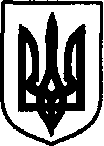 УКРАЇНАДунаєвецька міська рада VII скликанняР І Ш Е Н Н Ятридцять дев’ятої (позачергової) сесії22 cерпня 2018 р.                                     Дунаївці	                                                 №20-39/2018рПро надання дозволу на встановлення пам’ятника «Матері Божої» в с.Залісці Дунаєвецького району Хмельницької областіКеруючись підпунктами 34, 38 частини 1 статті  26, статті 59 Закону України «Про місцеве самоврядування в Україні», розглянувши клопотання старости села Залісці Галатин Галини Миколаївни щодо надання дозволу на встановлення пам'ятника «Матері Божої» з нагоди 525 річниці з дня заснування села Залісці (відповідно до схеми), враховуючи пропозиції спільного засідання постійних комісій від 22.08.2018 р., міська радаВИРІШИЛА:1. Дозволити встановити пам’ятник «Матері Божої» в с.Залісці Дунаєвецького району Хмельницької області (район перехрестя вул.Фрунзе та вул.Островського).2. Контроль за виконанням цього рішення покласти на земельно-архітектурний відділ апарату виконавчого комітету Дунаєвецької міської ради (В.Макогончук) та постійну комісію з питань містобудування, будівництва, агропромислового комплексу, земельних відносин та охорони навколишнього природного середовища (голова комісії С.Кобилянський).Міський голова 								В. Заяць